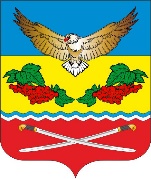 АДМИНИСТРАЦИЯ КАЛИНИНСКОГО СЕЛЬСКОГО ПОСЕЛЕНИЯЦИМЛЯНСКОГО РАЙОНА  РОСТОВСКОЙ ОБЛАСТИ	      ПОСТАНОВЛЕНИЕ15.11.2023	                                       № 74	                                ст. Калининская	 О внесении объектов недвижимости в реестр муниципального имуществаКалининского сельского поселенияНа  основании  решения Собрания депутатов   Калининского сельскогопоселения от 05.08.2011  № 51 «О совершенствовании учета муниципального имущества Калининского сельского поселения», руководствуясь Уставом Калининского сельского поселения,                                                        ПОСТАНОВЛЯЮ:1.Включить в реестр  муниципального имущества Калининского сельского     поселения объекты недвижимости, согласно приложению  к данному    постановлению. 2.Ведущему специалисту - главному бухгалтеру поставить на баланс Администрации Калининского сельского поселения в раздел «Имущество казны» объекты недвижимости,   согласно приложению  к данному постановлению.  3.Контроль над выполнением данного постановления оставляю за собой. Глава Администрации Калининского  сельского поселения	                              А.Г. Савушинский                                                                                                                                                                                                                       Приложение                                                                                                                                                   к постановлению № 74  от 16.11.2023    Глава Администрации Калининского  сельского поселения	                                                                    А.Г. Савушинский                                                                      №п/пНаименование объектовАдресКадастровый (условный) номерДокумент - основание Площадь (протяженность)1.Нежилое зданиеРостовская область,  Цимлянский  р-н, х. Антонов61:41:0060405:230Выписка из ЕГРН55.1 кв.м.